PÁLYÁZATI FELHÍVÁS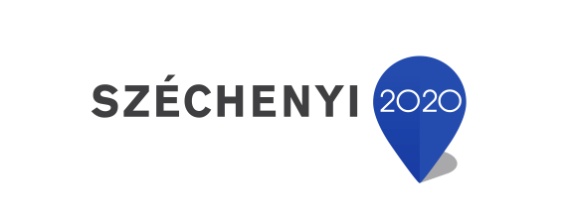 Sport, szabadidő, egyéb lakossági programokBudapest Főváros VIII. kerület Józsefvárosi Önkormányzat,mint Közvetítő Szervezet pályázatot hirdet a Budapest-Józsefváros, Magdolna Negyed Program III.(asz: KMOP-5.1.1./B-12-k-2012-0001)című városrehabilitációs projekt keretében elkülönítettProgramalap felhasználásával megvalósuló mini-projektek támogatására.A pályázat céljaLakossági rendezvények, sport és egyéb szabadidős tevékenységek támogatása révén helyi közösségek fejlesztése.A pályázók köreNonprofit jelleggel működő szervezetek, akik a település lakosságával kapcsolatban vannak (a településen bármilyen módon jelen vannak, vagy a helyszínen a korábbiakban már konkrét akciókat végrehajtottak.Az alábbi non-profit szervezetek pályázhatnak:Nonprofit szervezetek (egyesület, alapítvány, közalapítvány, köztestület) – amelyek konzorciumi partnerként nem vesznek részt a városrehabilitációs projektben;Nonprofit gazdasági társaságok – amelyek konzorciumi partnerként nem vesznek részt a városrehabilitációs projektben;Nonprofit jelleggel működő, közszolgáltatást megvalósító intézmények, amelyek a településen az érintett célcsoport lakosságával közvetlen, napi kapcsolatban vannak; Társasházak, lakásszövetkezetek;Szociális szövetkezetek – amelyek konzorciumi partnerként nem vesznek részt a városrehabilitációs projektben.Nem nyújthatnak be pályázatot az 1989. évi XXXIII. törvény „a pártok működéséről és gazdálkodásáról” szóló törvény hatálya alá tartozó szervezetek.Támogatható tevékenységekA pályázati kiírás keretében a Program Alap az időszakonkénti lakossági rendezvények, sport és egyéb szabadidős tevékenységek megvalósításához nyújt támogatást lakóközösségek, lakossági csoportok, nonprofit szervezetek és intézmények részére.Elszámolható költségek: kizárólag a mini-projekt sikeres végrehajtásához / megvalósításához közvetlenül kapcsolódó fogyó- és forgóeszközök, eszközbérlések, valamint szolgáltatások számolhatók el (az útmutatóban részletezettek szerint).A „mini-projekt”-ek megvalósításának kezdő és záró időpontja, figyelembe véve, hogy a projekt megvalósításának időpontja nem lehet korábbi, mint a pályázat benyújtását követő 45. naptári nap.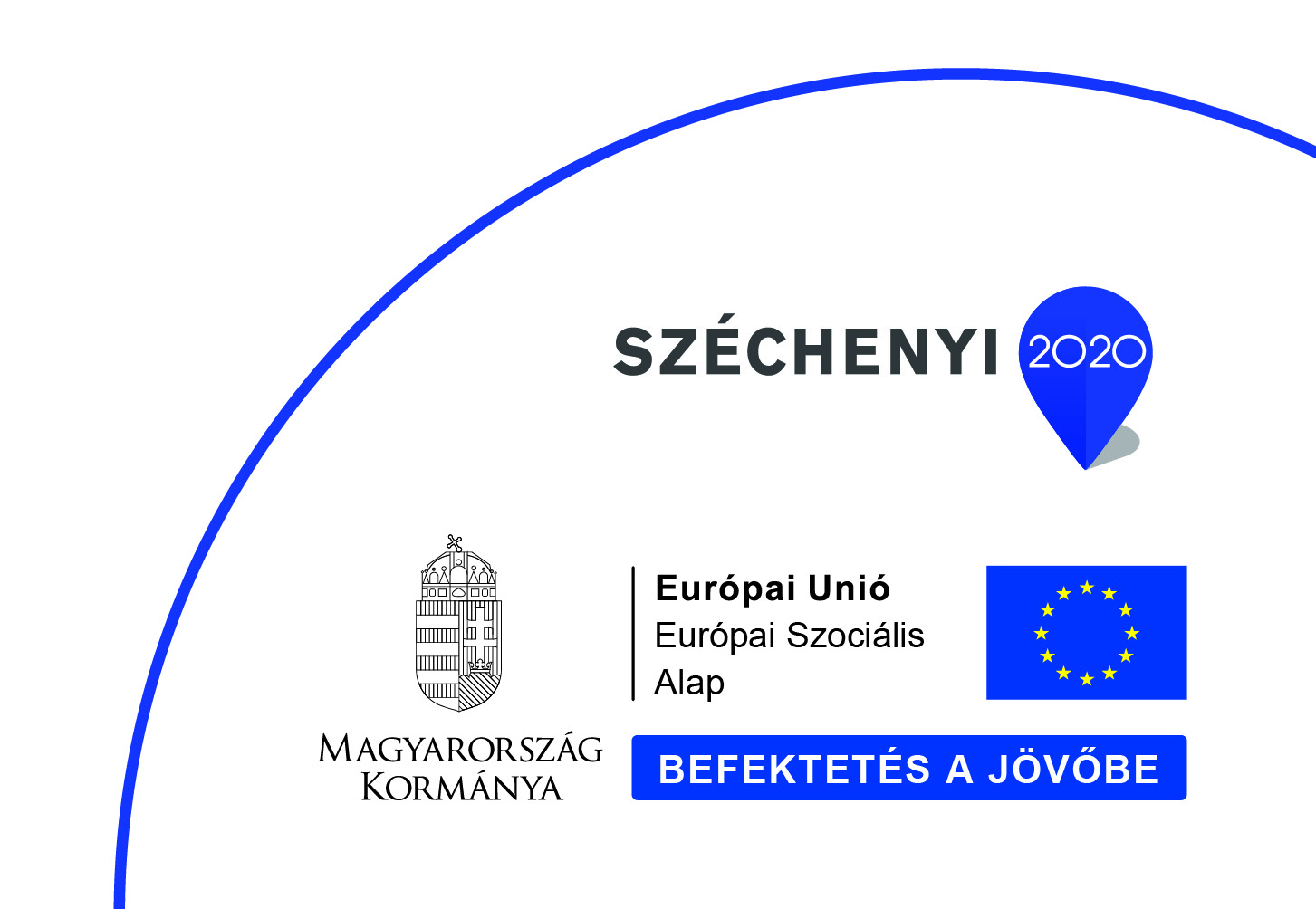 A rendelkezésre álló keret: 5.542.495 Ft.Támogatás formája: vissza nem térítendő támogatás.Támogatási intenzitás: 100 %Támogatás összege: minimum , maximum .A pályázat benyújtásának határideje:MNP-III–PA/03/5: 2015. április 27. napigPályázat benyújtásaA részletes „mini-projekt” pályázati útmutató letölthető a www.jozsefvaros.hu weboldalról.A pályázatok magyar nyelven, kizárólag a jelentkezési lap kitöltésével nyújthatók be. Kézzel írott pályázatok feldolgozására nincs lehetőség.A pályázatot 2 példányban (egy eredeti és egy elektronikus példányban (CD/DVD lemezen)), zárt csomagolásban, kizárólag személyesen az alábbi címen kell benyújtani:Budapest Főváros VIII. kerület Józsefvárosi Polgármesteri HivatalPolgármesteri Kabinet1082 Budapest, Baross utca 63-67. 309. irodaA pályázatok csomagolásán fel kell tüntetni a pályázati felhívás pontos címét: „MNP-III-PA/03/5 Sport, szabadidő, egyéb lakossági programok”A jelentkezési lapok benyújtása: 2015. április 27-ig lehetséges.Benyújtásnak az az időpont minősül, amikor a személyes átadás-átvétel megtörtént. A Közvetítő Szervezet kötelezettsége biztosítani, hogy az átadás-átvétel során az átvételi dokumentáció minden példányán szerepeljen az átvétel időpontja az év, hónap, nap, óra, perc megjelölésével.A benyújtási határidő előtt a pályázók kérdéseiket a 06-459-2574-es telefonszámon vagy a szepp@jozsefvaros.hu e-mail címen tehetik fel. pályázathoz benyújtandó dokumentumokJelentkezési lapAláírási címpéldánya vagy aláírás-mintaKöltségvetést alátámasztó dokumentumok (a szakmai tartalom bemutatásával):Árajánlatok;költségbecslésekA pályázati felhívás mellékleteként a pályázók rendelkezésére bocsátandó dokumentumok:1. sz. melléklet: Pályázati útmutató2. sz. melléklet: Jelentkezési lap3. sz. melléklet: Támogatási Szerződés tervezet4. sz. melléklet: Szakmai beszámoló sablon5. sz. melléklet: Kommunikációs útmutató6. sz. melléklet: Pénzügyi elszámolás részletes szabályai a Programalap felhasználásával megvalósuló mini-projektekhez6. Pénzügyi elszámolásA Közvetítő Szervezet a Támogatási szerződés megkötését követő 30 napon belül a támogatott kérésére maximum a támogatás összegének 30%-át előlegként átutalja.A Közvetítő Szervezet a projekt megvalósítási időszak alatt 3 alkalommal biztosít pénzügyi elszámolási lehetőséget, melynek keretében a támogatottnak lehetősége van az időszakig felmerülő költségek elszámolására és a hozzájuk kapcsolódó támogatási összeg igénylésére.7. Egyéb információkA pályázók nem tehetnek többváltozatú ajánlatot.A Közvetítő Szervezet a pályázók számára nem teszi lehetővé részajánlatok tételét.A Közvetítő Szervezet a pályázatokat a „legalacsonyabb ellenszolgáltatás” elve szerint bírálja el.A pályázati felhívás megjelenésének napja: 2015. április 17.Pályázati kiírás kódszámaA jelentkezési lapok benyújtásának várható határidejeA „mini-projekt” megvalósításának kezdő időpontja legkorábbanA „mini-projekt” megvalósításának záró időpontja legkésőbbMNP-III–PA/03/52015. április 27.2015. május 8.2015. augusztus 30.